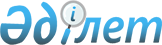 О подготовке и проведении государственного визита Президента Демократической Социалистической Республики Шри-Ланка М.Раджапаксы в Республику КазахстанРаспоряжение Премьер-Министра Республики Казахстан от 19 ноября 2012 года № 213-р

      В целях укрепления двустороннего сотрудничества между Республикой Казахстан и Демократической Социалистической Республикой Шри-Ланка и обеспечения протокольно-организационных мероприятий по подготовке и проведению государственного визита Президента Демократической Социалистической Республики Шри-Ланка М.Раджапаксы в Республику Казахстан в период с 19 по 22 ноября 2012 года в городе Астане: 



      1. Министерству иностранных дел Республики Казахстан обеспечить протокольно-организационные мероприятия по подготовке и проведению государственного визита Президента Демократической Социалистической Республики Шри-Ланка М.Раджапаксы в Республику Казахстан в период с 20 по 22 ноября 2012 года в городе Астане (далее – визит). 



      2. Управлению делами Президента Республики Казахстан (по согласованию) принять организационные меры по обслуживанию членов официальной делегации Демократической Социалистической Республики Шри-Ланка на высшем уровне по формату «1+1+10» согласно приложению, обеспечить финансирование расходов на проведение визита за счет средств, предусмотренных в республиканском бюджете на 2012 год по программам 001 «Обеспечение деятельности Главы государства, Премьер-Министра и других должностных лиц государственных органов», 003 «Санитарно-эпидемиологическое благополучие населения на республиканском уровне» и 004 «Оказание медицинской помощи отдельным категориям граждан». 



      3. Министерству внутренних дел Республики Казахстан, Службе охраны Президента Республики Казахстан (по согласованию), Комитету национальной безопасности Республики Казахстан (по согласованию) обеспечить безопасность членов официальной делегации Демократической Социалистической Республики Шри-Ланка в аэропорту города Астаны, местах проживания и посещения, сопровождение по маршрутам следования, а также охрану специального самолета. 



      4. Министерству транспорта и коммуникаций Республики Казахстан в установленном порядке обеспечить:



      1) совместно с Министерством обороны Республики Казахстан пролет специального самолета Президента Демократической Социалистической Республики Шри-Ланка М.Раджапаксы над территорией Республики Казахстан, посадку и вылет в аэропорту Астаны; 



      2) техническое обслуживание, стоянку и заправку специального самолета в аэропорту города Астаны.



      5. Министерству культуры и информации Республики Казахстан обеспечить:



      1) освещение визита в средствах массовой информации;



      2) совместно с акиматом города Астаны выполнение организационных мероприятий в связи с 20-летием установления дипломатических отношений между Республикой Казахстан и Демократической Социалистической Республикой Шри-Ланка.



      6. Акимату города Астаны обеспечить выполнение организационных мероприятий по встрече и проводам официальной делегации Демократической Социалистической Республики Шри-Ланка в аэропорту города Астаны, оформлению аэропортов и улиц, а также организации культурной программы. 



      7. Республиканской гвардии Республики Казахстан (по согласованию) принять участие в официальных церемониях по программе визита Президента Демократической Социалистической Республики Шри-Ланка М.Раджапаксы. 



      8. Пограничной службе Комитета национальной безопасности Республики Казахстан (по согласованию) и Комитету таможенного контроля Министерства финансов Республики Казахстан обеспечить соответствующее содействие во время встреч и проводов официальной делегации Демократической Социалистической Республики Шри-Ланка в аэропорту города Астаны.



      9. Контроль за реализацией настоящего распоряжения возложить на Министерство иностранных дел Республики Казахстан.      Премьер-Министр                            С. Ахметов 

Приложение к распоряжению

Премьер-Министра    

Республики Казахстан   

от 19 ноября 2012 года № 213-р 

Организационные меры по обслуживанию членов официальной делегации Демократической Социалистической Республики Шри-Ланка

      1. Размещение членов официальной делегации Демократической Социалистической Республики Шри-Ланка (по формату 1+1+10) и сотрудников Службы охраны Президента Республики Казахстан в гостиницах Астаны.



      2. Изготовление печатной продукции (бейджи, программы визита, спецпропуска на автомобили, кувертные карты, пригласительные на прием).



      3. Организация чайного стола и цветочного оформления в аэропорту города Астаны при встрече и проводах официальной делегации Демократической Социалистической Республики Шри-Ланка.



      4. Организация приемов (завтраки, обеды, ужины), неформальных приемов от имени Президента Республики Казахстан Н.Назарбаева в честь Президента Демократической Социалистической Республики Шри-Ланка М.Раджапаксы и его супруги Ш.Раджапаксы в Астане.



      5. Аренда залов для двусторонних встреч Премьер-Министра Республики Казахстан с официальной делегацией Демократической Социалистической Республики Шри-Ланка.



      6. Приобретение подарков и сувениров для главы и членов официальной делегации.



      7. Цветочное оформление в местах проведения мероприятий. 



      8. Транспортное обслуживание членов официальной делегации и сопровождающих лиц.



      9. Медицинское обслуживание членов официальной делегации и сопровождающих лиц. 
					© 2012. РГП на ПХВ «Институт законодательства и правовой информации Республики Казахстан» Министерства юстиции Республики Казахстан
				